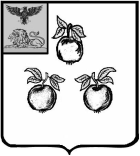 БЕЛГОРОДСКАЯ ОБЛАСТЬАДМИНИСТРАЦИЯ МУНИЦИПАЛЬНОГО РАЙОНА«КОРОЧАНСКИЙ РАЙОН» ПОСТАНОВЛЕНИЕКороча28 февраля 2023 г.                                                                                                      № 75О мерах по реализации решения Муниципального совета Корочанского района от 23 декабря 2022 года № Р/553-51-3       В соответствии с решением Муниципального совета Корочанского района от 23 декабря 2022  года  № Р/553-51-3 « О бюджете муниципального района «Корочанский район» (районном бюджете) на 2023 год и плановый период 2024 и 2025 годов»  администрация  муниципального района  «Корочанский район»  п о с т а н о в л я е т:1. Принять к исполнению бюджет муниципального района «Корочанский район» (районный бюджет) на 2023 год и плановый период 2024 и 2025 годов.2. Комитету финансов и бюджетной политики администрации муниципального района «Корочанский район» (Мерзликина Л.С.) в целях обеспечения в 2023-2025 годах бюджетных назначений по налоговым и неналоговым доходам районного бюджета и изыскания дополнительных доходных источников:- ежемесячно определять объем прогнозируемых поступлений на предстоящий месяц в районный бюджет и осуществлять контроль за его выполнением;-  проводить оценку налоговых расходов;- осуществлять уточнение бюджетных назначений по налоговым и неналоговым доходам на текущий год и плановый период с учетом предоставляемых главными администраторами доходов уточненных прогнозов поступлений.3. Главным администраторам доходов и источников финансирования дефицита районного бюджета, органам местного самоуправления района:- обеспечить поступление в районный бюджет налогов, сборов и других обязательных платежей, учтенных в параметрах районного бюджета, осуществлять реализацию мероприятий по дополнительному поступлению платежей в бюджет, обеспечивать их результативность;- принять меры по повышению качества администрирования доходов, сокращению задолженности по уплате налогов, и недопущению возникновения задолженности по текущим платежам;- осуществлять постоянную работу с плательщиками налогов, сборов и других обязательных платежей по обеспечению своевременного и полного перечисления их в бюджет, правильности оформления платежных документов, своевременности уточнения принадлежности невыясненных поступлений;- представлять в комитет финансов и бюджетной политики администрации района прогноз поступления доходов бюджета по текущим платежам и в виде погашения задолженности, а также  привлечения  и погашения средств источников финансирования дефицита на предстоящий месяц.4. Главным распорядителям средств районного бюджета, в отношении каждого вида субсидии разработать порядки распределения субсидий из районного бюджета бюджетам поселений Корочанского района.Соглашение о предоставлении субсидии из районного бюджета бюджету поселения должно содержать обязательства о предоставлении в установленные данным соглашением сроки, но не реже одного раза в квартал, при наличии экономии, полученной по результатам заключения муниципальных контрактов на закупку товаров, работ, услуг для обеспечения муниципальных нужд, источником финансового обеспечения которых являются субсидии из районного бюджета, предложений о заключении дополнительного соглашения, предусматривающего уменьшение объема бюджетных ассигнований на финансовое обеспечение расходного обязательства муниципального образования, софинансируемого из районного бюджета, и соответствующее уменьшение размера субсидии с последующим внесением изменений в решение о бюджете Корочанского района.5. Бюджетным и автономным учреждениям Корочанского района не позднее 1 мая 2023 года обеспечивать возврат в районный бюджет средств в объеме остатков субсидий, предоставленных им в 2022 году на финансовое обеспечение выполнения муниципальных заданий на оказание муниципальных услуг (выполнение работ), образовавшихся в связи с недостижением установленных муниципальным заданием показателей, характеризующих объем муниципальных услуг (работ), на основании отчета о выполнении муниципального задания, представленного органами, осуществляющими функции и полномочия учредителей в отношении бюджетных или автономных учреждений.6. Установить, что получатели средств районного бюджета в пределах доведенных до них в установленном порядке на текущий финансовый год соответствующих лимитов бюджетных обязательств не вправе принимать после 1 декабря текущего финансового года бюджетные обязательства на основании муниципальных контрактов на поставку товаров, выполнение работ, оказание услуг, предусматривающих сроки оплаты поставленных товаров, выполненных работ, оказанных услуг или выплаты аванса, в том числе по отдельным этапам их исполнения, превышающие один месяц после указанной даты.7. Установить, что получатели средств районного бюджета при заключении договоров (муниципальных контрактов) о поставке товаров, выполнении работ и оказании услуг в пределах доведенных им в установленном порядке соответствующих лимитов бюджетных обязательств вправе предусматривать авансовые платежи с последующей оплатой денежных обязательств, возникающих по договорам (муниципальным контрактам) о поставке товаров, выполнении работ и оказании услуг, после подтверждения предусмотренных указанными договорами (муниципальными контрактами) поставки товаров, выполнения работ, оказания услуг в объеме произведенных авансовых платежей:- в размере, не превышающем 30 процентов суммы договора (муниципального контракта), но не более доведенных лимитов бюджетных обязательств по соответствующему коду бюджетной классификации Российской Федерации, - по договорам (муниципальным контрактам) о поставке товаров, выполнении работ и оказании услуг, если иное не предусмотрено законодательством Российской Федерации и Белгородской области, настоящим постановлением, иными правовыми актами Правительства Российской Федерации и Правительства Белгородской области, администрации Корочанского района;- в размере до 100 процентов суммы договора (муниципального контракта), но не более доведенных лимитов бюджетных обязательств по соответствующему коду бюджетной классификации Российской Федерации, - по договорам (муниципальным контрактам) об оказании услуг связи, о подписке на печатные издания и об их приобретении, в том числе электронные версии, обучении на курсах повышения квалификации, о прохождении профессиональной переподготовки, об участии в научных, методических, научно-практических и иных конференциях, о проведении государственной экспертизы проектной документации, экологической экспертизы и результатов инженерных изысканий, о проведении проверки достоверности определения сметной стоимости объектов капитального строительства, финансовое обеспечение строительства, реконструкции, капитального и текущего ремонта которых планируется осуществлять полностью или частично за счет средств районного бюджета, и других экспертных работ, о выдаче технических условий и осуществления технологического присоединения энергопринимающих и других устройств, о приобретении авиа - и железнодорожных билетов, билетов для проезда городским и пригородным транспортом и путевок на санаторно-курортное лечение, а также по договорам обязательного страхования гражданской ответственности владельцев транспортных средств, по договорам о проведении лечения граждан Российской Федерации за пределами Белгородской области, по договорам (муниципальным контрактам) о проведении мероприятий по тушению пожаров, на приобретение наркотических средств и психотропных веществ, по договорам (муниципальным контрактам) на поставку товаров, выполнение работ, оказание услуг при необходимости оказания медицинской помощи в неотложной или экстренной форме либо вследствие аварии, обстоятельств непреодолимой силы, для предупреждения (при введении режима повышенной готовности функционирования органов управления и сил единой государственной системы предупреждения и ликвидации чрезвычайных ситуаций) и (или) ликвидации чрезвычайной ситуации, для оказания гуманитарной помощи.8. Органам, осуществляющим функции и полномочия учредителя в отношении бюджетных и автономных учреждений, обеспечивать включение указанными учреждениями при заключении ими договоров (контрактов) о поставке товаров, выполнении работ и оказании услуг условий об авансовых платежах в объеме, не превышающем предельных размеров выплат авансовых платежей, установленных в соответствии с пунктом 7 настоящего постановления для получателя средств районного бюджета.9. Главным распорядителям средств районного бюджета провести оптимизацию бюджетных расходов за счет выявления и сокращения неэффективных затрат, сконцентрировать ресурсы на приоритетных направлениях развития и выполнении публичных обязательств.10. Установить, что в 2023 году не допускается:а) увеличение утвержденных в установленном порядке лимитов бюджетных обязательств по оплате труда (за исключением увеличения лимитов бюджетных обязательств в целях осуществления выплат при увольнении работников органов местного самоуправления) за счет уменьшения лимитов бюджетных обязательств, предусмотренных на иные цели, если иное не установлено законодательством;б) увеличение утвержденных в установленном порядке лимитов бюджетных обязательств на уплату начислений на выплаты по оплате труда (за исключением увеличения лимитов бюджетных обязательств в целях уплаты начислений на выплаты при увольнении работников органов местного самоуправления) за счет уменьшения лимитов бюджетных обязательств, предусмотренных на иные цели (за исключением лимитов бюджетных обязательств по оплате труда), если иное не установлено законодательством.11. Главным распорядителям (распорядителям) и получателям средств районного бюджета обеспечить выплаты на оплату труда работников в установленные коллективным договором или трудовым договором сроки в соответствии со статьей 136 Трудового кодекса Российской Федерации и уплату начисленных за календарный месяц страховых взносов на пенсионное страхование, на обязательное медицинское страхование и обязательное социальное страхование на случай временной нетрудоспособности и в связи с материнством в срок не позднее 15 числа следующего календарного месяца в соответствии со статьей 431 Налогового кодекса Российской Федерации.12. Главным распорядителям (распорядителям) и получателям средств районного бюджета не допускать просроченную кредиторскую задолженность по расходным обязательствам, в том числе в части расходов на оплату труда, уплату взносов по обязательному социальному страхованию, на выплаты по оплате труда работников и иные выплаты работникам, а также другим социально значимым расходам.Бюджетным и автономным учреждениям Корочанского района не допускать просроченную кредиторскую задолженность по средствам бюджета, в том числе в части расходов на оплату труда, уплату взносов по обязательному социальному страхованию, на выплаты по оплате труда работников и иные выплаты работникам.13. Рекомендовать главам администраций городского и сельских поселений:- продолжить работу по развитию налогового потенциала территорий за счет привлечения инвестиций, создания новых производств и дополнительных рабочих мест, повышения уровня заработной платы, обеспечения занятости трудоспособного населения;- обеспечить увеличение доходов местных бюджетов за счет реализации мероприятий, направленных на постановку на налоговый учет неучтенных объектов налогообложения, актуализацию налоговой базы по земельным и имущественным платежам, эффективное управление муниципальной собственностью и земельными ресурсами;- обеспечивать контроль за состоянием задолженности по налоговым и неналоговым платежам в местные бюджеты и совместно с администраторами доходов принимать меры по ее сокращению;- обеспечить своевременность и достоверность отражения информации о бюджетных назначениях доходной и расходной части местных бюджетов, их фактическом исполнении в программном комплексе автоматизированной системы управления общественными финансами «АЦК-Финансы»;- принять меры, обеспечивающие своевременное заключение соглашений о предоставлении субсидий и иных межбюджетных трансфертов, имеющих целевое назначение, местным бюджетам из районного бюджета в установленные сроки и соблюдение условий их предоставления;- обеспечить выполнение соглашений о мерах по социально-экономическому развитию и оздоровлению муниципальных финансов;- в 2-недельный срок со дня вступления в силу настоящего постановления представить в комитет финансов и бюджетной политики администрации муниципального района «Корочанский район» решения о бюджетах на 2023 год, принятые соответствующими представительными органами, а также представлять сведения о внесенных в них изменениях;- приостановить в 2023 году приобретение служебного легкового автомобильного транспорта для руководителей и работников органов местного самоуправления;- не допускать образования просроченной кредиторской задолженности по обязательствам муниципальных образований, а также подведомственных учреждений.14. Директору МКУ «Административно-хозяйственный центр обеспечения деятельности органов местного самоуправления муниципального района «Корочанский район»» Кладиенко Е.А. разместить настоящее постановление на официальном сайте органов местного самоуправления муниципального района «Корочанский район» в информационно-коммуникационной сети общего пользования. 15. Контроль за исполнением постановления возложить на первого заместителя главы администрации района - председателя комитета финансов и бюджетной политики Мерзликину Л.С.Глава администрацииКорочанского района                                                                        Н.В. Нестеров